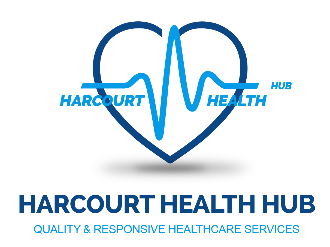 20A-30 Abington Street, Northampton, NN1 2AJTel: 07714 926 771 | Email: info@harcourthealthhub.co.uk | Website: www.harcourthealthhub.co.ukThe purpose of the questionnaire is to see whether you have any health problems that could affect your ability to undertake the duties of the post you have been offered or place you at any risk in the workplace. We may recommend adjustments or assistance as a result of this assessment to enable you to do the job. Our aim is to promote and maintain the health of all people at work. Before health clearance is given for employment you may be contacted by the Harcourt Health Hub and may need to be seen by an occupational health advisor or physician.The purpose of the questionnaire is to see whether you have any health problems that could affect your ability to undertake the duties of the post you have been offered or place you at any risk in the workplace. We may recommend adjustments or assistance as a result of this assessment to enable you to do the job. Our aim is to promote and maintain the health of all people at work. Before health clearance is given for employment you may be contacted by the Harcourt Health Hub and may need to be seen by an occupational health advisor or physician.The purpose of the questionnaire is to see whether you have any health problems that could affect your ability to undertake the duties of the post you have been offered or place you at any risk in the workplace. We may recommend adjustments or assistance as a result of this assessment to enable you to do the job. Our aim is to promote and maintain the health of all people at work. Before health clearance is given for employment you may be contacted by the Harcourt Health Hub and may need to be seen by an occupational health advisor or physician.The purpose of the questionnaire is to see whether you have any health problems that could affect your ability to undertake the duties of the post you have been offered or place you at any risk in the workplace. We may recommend adjustments or assistance as a result of this assessment to enable you to do the job. Our aim is to promote and maintain the health of all people at work. Before health clearance is given for employment you may be contacted by the Harcourt Health Hub and may need to be seen by an occupational health advisor or physician.The purpose of the questionnaire is to see whether you have any health problems that could affect your ability to undertake the duties of the post you have been offered or place you at any risk in the workplace. We may recommend adjustments or assistance as a result of this assessment to enable you to do the job. Our aim is to promote and maintain the health of all people at work. Before health clearance is given for employment you may be contacted by the Harcourt Health Hub and may need to be seen by an occupational health advisor or physician.The purpose of the questionnaire is to see whether you have any health problems that could affect your ability to undertake the duties of the post you have been offered or place you at any risk in the workplace. We may recommend adjustments or assistance as a result of this assessment to enable you to do the job. Our aim is to promote and maintain the health of all people at work. Before health clearance is given for employment you may be contacted by the Harcourt Health Hub and may need to be seen by an occupational health advisor or physician.PERSONAL INFORMATIONPERSONAL INFORMATIONPERSONAL INFORMATIONPERSONAL INFORMATIONPERSONAL INFORMATIONPERSONAL INFORMATIONTitle:First Name:Surname:D.O.BHome TelephoneMobile:Work Telephone:Work Telephone:Email:Home Address:Home Address:GP Address:MEDICAL HISTORYMEDICAL HISTORYAll staff groups complete this sectionYes No Do you have any illness/impairment/disability (physical or psychological) which may affect your work?Yes No Have you ever had any illness/impairment/disability which may have been caused or made worse by your work?Yes No Are you having, or waiting for treatment (including medication) or investigations at present?If your answer is yes, please provide further details of the condition, treatment and dates.Yes No Do you think you may need any adjustments or assistance to help you to do the jobYes No ADDITIONAL INFORMATION (If you have answered yes to any questions above please provide additional information below)ADDITIONAL INFORMATION (If you have answered yes to any questions above please provide additional information below)TUBERCULOSISTUBERCULOSISTUBERCULOSISTUBERCULOSISTUBERCULOSISClinical diagnosis and management of tuberculosis, and measures for its prevention and control (NICE 2006)Clinical diagnosis and management of tuberculosis, and measures for its prevention and control (NICE 2006)Clinical diagnosis and management of tuberculosis, and measures for its prevention and control (NICE 2006)Clinical diagnosis and management of tuberculosis, and measures for its prevention and control (NICE 2006)Yes No Have you lived continuously in the UK for the last 5 years?Have you lived continuously in the UK for the last 5 years?Have you lived continuously in the UK for the last 5 years?Have you lived continuously in the UK for the last 5 years?Yes No If you answered no above, please list all of the countries that you have lived in over the last 5 yearsIf you answered no above, please list all of the countries that you have lived in over the last 5 yearsIf you answered no above, please list all of the countries that you have lived in over the last 5 yearsIf you answered no above, please list all of the countries that you have lived in over the last 5 yearsIf you answered no above, please list all of the countries that you have lived in over the last 5 yearsHave you had a BCG vaccination in relation to Tuberculosis?Have you had a BCG vaccination in relation to Tuberculosis?Have you had a BCG vaccination in relation to Tuberculosis?Have you had a BCG vaccination in relation to Tuberculosis?Yes No If you answered yes please state whenIf you answered yes please state whenIf you answered yes please state whenDate:Do you have any of the followingDo you have any of the followingDo you have any of the followingDo you have any of the followingDo you have any of the followingA cough which has lasted for more than 3 weeksYes No Unexplained weight lossUnexplained weight lossYes No Unexplained feverYes No Have you had tuberculosis (TB) or been in recent contact with open TBHave you had tuberculosis (TB) or been in recent contact with open TBYes No ADDITIONAL INFORMATION (If you have answered yes to any questions above please provide additional information below)ADDITIONAL INFORMATION (If you have answered yes to any questions above please provide additional information below)ADDITIONAL INFORMATION (If you have answered yes to any questions above please provide additional information below)ADDITIONAL INFORMATION (If you have answered yes to any questions above please provide additional information below)ADDITIONAL INFORMATION (If you have answered yes to any questions above please provide additional information below)CHICKEN POX OR SHINGLESCHICKEN POX OR SHINGLESCHICKEN POX OR SHINGLESCHICKEN POX OR SHINGLESHave you ever had chicken pox or shingles?Yes No Date:IMMUNISATION HISTORYIMMUNISATION HISTORYIMMUNISATION HISTORYIMMUNISATION HISTORYIMMUNISATION HISTORYIMMUNISATION HISTORYIMMUNISATION HISTORYIMMUNISATION HISTORYIMMUNISATION HISTORYIMMUNISATION HISTORYHave you had any of the following immunisations?Have you had any of the following immunisations?Have you had any of the following immunisations?Have you had any of the following immunisations?Have you had any of the following immunisations?Yes No Yes No Yes No Date:Triple vaccination as a child (Diptheria / Tetanus / Whooping cough)Triple vaccination as a child (Diptheria / Tetanus / Whooping cough)Triple vaccination as a child (Diptheria / Tetanus / Whooping cough)Triple vaccination as a child (Diptheria / Tetanus / Whooping cough)Triple vaccination as a child (Diptheria / Tetanus / Whooping cough)Yes No Yes No Yes No Date:PolioPolioPolioPolioPolioYes No Yes No Yes No Date:TetanusTetanusTetanusTetanusTetanusYes No Yes No Yes No Date:Hepatitis B (If Yes is ticked please give dates below)Hepatitis B (If Yes is ticked please give dates below)Hepatitis B (If Yes is ticked please give dates below)Hepatitis B (If Yes is ticked please give dates below)Hepatitis B (If Yes is ticked please give dates below)Yes No Yes No Yes No Date:Course:123Boosters:123PROOF OF IMMUNITY (Please send the following)PROOF OF IMMUNITY (Please send the following)VaricellaYou must provide a written statement to confirm that you have had chicken pox or shingles however we strongly advise that you provide serology test result showing varicella immunityTuberculosisWe require an occupational health/GP certificate of a positive scar or a record of a positive skin test result (Do not Self Declare)Rubella, Measles & MumpsCertificate of “two” MMR vaccinations or proof of a positive antibody for Rubella Measles & MumpsHepatitis BYou must provide a copy of the most recent pathology report showing titre levels of 100lu/l or abovePROOF OF IMMUNITY (Please send the following) EPP Candidates Only)PROOF OF IMMUNITY (Please send the following) EPP Candidates Only)Hepatitis BSurface AntigenEvidence of a negative Surface Antigen Test Report must be an identified validated sample. (IVS)Hepatitis CEvidence of a negative antibody test Report must be an identified validated sample. (IVS)HIVEvidence of a negative antibody test Report must be an identified validated sample. (IVS)EXPOSURE PRONE PROCEDURESEXPOSURE PRONE PROCEDURESEXPOSURE PRONE PROCEDURESEXPOSURE PRONE PROCEDURESEXPOSURE PRONE PROCEDURESEXPOSURE PRONE PROCEDURESEXPOSURE PRONE PROCEDURESWill your role involve Exposure Prone ProceduresWill your role involve Exposure Prone ProceduresWill your role involve Exposure Prone ProceduresWill your role involve Exposure Prone ProceduresWill your role involve Exposure Prone ProceduresWill your role involve Exposure Prone ProceduresYes No DECLARATIONDECLARATIONDECLARATIONDECLARATIONDECLARATIONDECLARATIONDECLARATIONI declare that the answers to the above questions are true and complete to the best of my knowledge and belief. I also give consent for Harcourt Health Hub to make recommendations to my employer.I declare that the answers to the above questions are true and complete to the best of my knowledge and belief. I also give consent for Harcourt Health Hub to make recommendations to my employer.I declare that the answers to the above questions are true and complete to the best of my knowledge and belief. I also give consent for Harcourt Health Hub to make recommendations to my employer.I declare that the answers to the above questions are true and complete to the best of my knowledge and belief. I also give consent for Harcourt Health Hub to make recommendations to my employer.I declare that the answers to the above questions are true and complete to the best of my knowledge and belief. I also give consent for Harcourt Health Hub to make recommendations to my employer.I declare that the answers to the above questions are true and complete to the best of my knowledge and belief. I also give consent for Harcourt Health Hub to make recommendations to my employer.I declare that the answers to the above questions are true and complete to the best of my knowledge and belief. I also give consent for Harcourt Health Hub to make recommendations to my employer.Signed:Print Name:Date: